Subject: ELASubject: ELAGrade Level: 7thGrade Level: 7thCampus: CummingsCampus: CummingsTeacher Name: Stangl/CarrollTeacher Name: Stangl/Carroll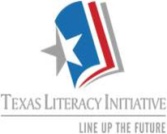 Objective/TLWCPQ/TTTTEKS/ELPS/ CCRSCognitive Strategy RoutineMaterials/ ResourcesLesson StrategiesStudent Activity/ AssessmentWeek 1TLW: analyze a persuasive textLanguage Objective:      CPQ: How does the author support his claim that athletes should get a high paying salary?Think-Turn-Talk Questions: See attached organizerTEKS: 7.Fig19E,  7.11ELPS:       Making Connections Making Inferences & Predictions Creating Mental Images Asking Questions Determining Importance & Summarizing Monitoring and ClarifyingText PP# Holt 960-961Audio/Video   Equip Power Notes and Video Trailer are available in the online textbook.Other Lesson Focus/ Readiness Group Discussion Media/Tech Presentation Guided Practice Check for Understanding Inquiry MethodIndependent Practice Teacher Modeling Manipulatives Cooperative LearningQuestion/Answer Discovery LearningTLW read the article "Pro Athletes' Salaries Aren't Overly Exorbitant";discuss several TTT Questions with a partner;Please add your own language objectives depending on thelesson activities and assignments you choose to work with.Week 2TLW: analyze a persuasive textLanguage Objective:      CPQ: How does the author support his claim that athletes get paid too much?Think-Turn-Talk Questions: See attached organizerTEKS:      ELPS: 4J, 4G, 4K, 3E, 3D, 3G, 1H Making Connections Making Inferences & Predictions Creating Mental Images Asking Questions Determining Importance & Summarizing Monitoring and ClarifyingText PP# Holt 962-964  Text Name:Do Professional Athletes Get Paid Too Much?Other see the Holt Online Textbook for materialsLesson Focus/ Readiness Group Discussion Media/Tech Presentation Guided Practice Check for Understanding Inquiry MethodIndependent Practice Teacher Modeling Manipulatives Cooperative LearningQuestion/Answer Discovery LearningTLW read the article "Do Professional Athletes Get Paid Too Much?";discuss several TTT questions with a partner;create a chart to compare and contrast the claim and arguments with those presented in the previous text;Subject: ELASubject: ELAGrade Level: 7thGrade Level: 7thCampus: CummingsCampus: CummingsTeacher Name: Stangl/CarrollTeacher Name: Stangl/CarrollObjective/TLWCPQ/TTTTEKS/ELPS/ CCRSCognitive Strategy RoutineMaterials/ ResourcesLesson StrategiesStudent Activity/ AssessmentWeek 3TLW: analyze multiple themes in a work of fictionLanguage Objective:      CPQ: What lesson can the reader learn from the main `characters in the story?Think-Turn-Talk Questions: See CPQ/TTT organizerTEKS: 7.6B, 7.Fig.19D, 7.3ELPS: 4J, G, 3E, G, 1HCCRS:       Making Connections Making Inferences & Predictions Creating Mental Images Asking Questions Determining Importance & Summarizing Monitoring and ClarifyingText PP# Holt 376-383  Text Name:A CrushOther Please refer to the Holt Online Textbook for ancillary materials and resources.Lesson Focus/ Readiness Group Discussion Media/Tech Presentation Guided Practice Check for Understanding Inquiry MethodIndependent Practice Teacher Modeling Manipulatives Cooperative LearningQuestion/Answer Discovery LearningTLW read the short story "A Crush";discuss several TTT questions with a partner;create a story map to demonstrate understanding of the parts of a storyWeek 4TLW: Analyze the importance of graphical elements on a poem; make complex inferences about poems; summarize, paraphrase, and synthesize texts in ways that maintain meaning and logical order within a text and aross textsLanguage Objective:      CPQ: Which common theme do all three poems express?Think-Turn-Talk Questions: See attached CPQ/TTT plannerTEKS: 7.4A, 7Fig.19D, EELPS: 4G,J; 5G; 3G,H,J Making Connections Making Inferences & Predictions Creating Mental Images Asking Questions Determining Importance & Summarizing Monitoring and ClarifyingText PP# Holt pp.576-580  Text Name:Scaffolding, The World Is Not A Pleasant Place To Be, Annabel LeeOther see Holt Online textbook for resourcesLesson Focus/ Readiness Group Discussion Media/Tech Presentation Guided Practice Check for Understanding Inquiry MethodIndependent Practice Teacher Modeling Manipulatives Cooperative LearningQuestion/Answer Discovery LearningTLW read three poems; create a chart to compare various elements of poetry in the three poems;formulate other language objectives depending on the lesson activities and resources you wil choose.Subject: ELASubject: ELAGrade Level: 7thGrade Level: 7thCampus: CummingsCampus: CummingsTeacher Name: Stangl/CarrollTeacher Name: Stangl/CarrollObjective/TLWCPQ/TTTTEKS/ELPS/ CCRSCognitive Strategy RoutineMaterials/ ResourcesLesson StrategiesStudent Activity/ AssessmentWeek 5 & 6TLW: explain the influence of setting on plot development; analyze the development of the plot through the internal and external responses of the characters, including their motivation and conflictsLanguage Objective: rCPQ: 1. Which internal and external conflicts does Brock’s decision to take a journey outside the dome create? 2.Why does Brock leave the pod again but this time for good?Think-Turn-Talk Questions: See attached CPQ/TTT plannerTEKS: 7.6A, 7.6B, 7.Fig19D, EELPS:  1H, 2I, 2H, 3G,H, 4 I, J, K, 5GCCRS:       Making Connections Making Inferences & Predictions Creating Mental Images Asking Questions Determining Importance & Summarizing Monitoring and ClarifyingText PP# Holt 48-61  Text Name:The Last DogWorkbook PP#      Teacher Master PP#      Audio/Video   Equip see Power Notes in online textbook Other See the Holt Online Textbook for resourcesLesson Focus/ Readiness Group Discussion Media/Tech Presentation Guided Practice Check for Understanding Inquiry MethodIndependent Practice Teacher Modeling Manipulatives Cooperative LearningQuestion/Answer Discovery Learningead the story "The Last Dog"; create a Spider Map (see p 48) to analyze the setting of the story;create a plot diagram to determine the elements of plot in the storyAdd your own language objectives  depending on the lesson strategies and activities you choose.